Bon de commande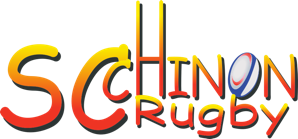 Boutique SCCNom :                                       Prénom :                                          Tel :ProduitTaille PrixQuantitéMarquage(Préciser lequel) (+3€)T-shirt Tige13€Maillot Armure22€Short Drop16€Chaussettes Team4€Sweat Cobra37€Pantalon Cobra31€Veste Cobra40€Veste + Pantalon BR1140€PoloSaomc20€Bermuda Batleboa20€Sweat col zippé SpidoMax22€ParkaStana67€Doudoune VortexV254€Casquette Trucker12€Sac AdoBox27€TOTAL